Curso avaliadoCiências Contábeis 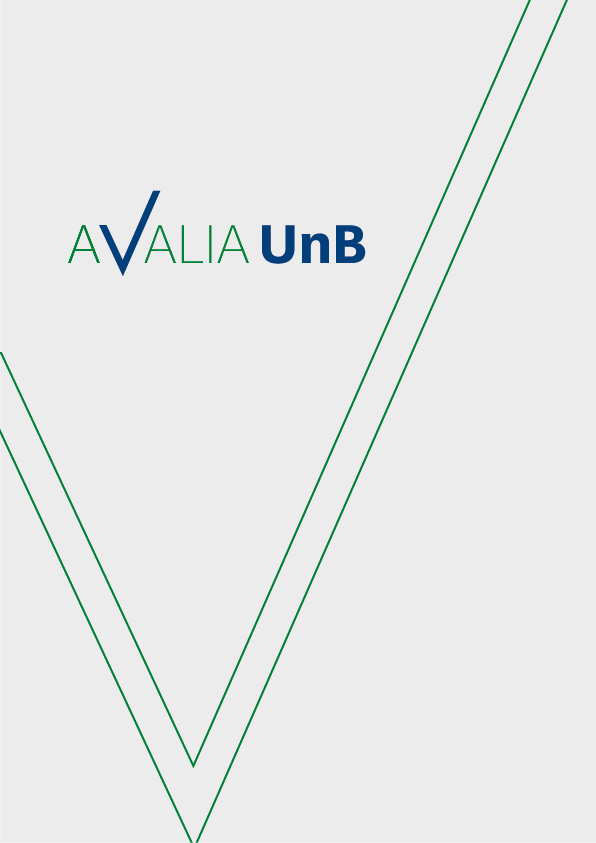 Setembro/2017www.cpa.unb.br	ApresentaçãoO Projeto AvaliaUnB foi criado com o intuito de ampliar o contato da Comissão Própria de Avaliação (CPA) da UnB com as unidades acadêmicas da Instituição. Neste projeto, a CPA visitará as unidades e disponibilizará estudos relacionados a egressos (área de atuação do egresso, empregabilidade no setor formal, rendimentos dos recém-formados, rendimento dos egressos com mais de cinco anos de atuação no mercado e localização geográfica), à retenção e à evasão. EgressosO acompanhamento de egressos representa a possibilidade de se ter um feedback acerca da formação ofertada. Esse retorno é fundamental para avaliar a qualidade dos cursos, para a formulação de políticas institucionais e também para conhecer resultados do compromisso da UnB com a sociedade. Em 2013, a UnB firmou convênio com Ministério do Trabalho e Emprego (MTE) para que a Universidade pudesse ter acesso aos dados identificados da Relação Anual de Informações Sociais – RAIS. A partir dessa base de dados, passou a ser possível realizar uma série de levantamentos sobre a atuação dos ex-alunos da UnB ao longo dos anos no mercado formal brasileiro, tais como: faixa de renda, tipo de vínculo empregatício, área de atuação, percentual por unidade da Federação.  Neste relatório, são apresentados os resultados das apurações realizadas para o curso de Ciências Contábeis. MetodologiaAs remunerações foram calculadas por trabalho principal de cada pessoa. Para tal, foram consideradas as seguintes variáveis: horas semanais contratadas, tempo de serviço no emprego e remuneração.ResultadosTabela 1 – Distribuição por sexo e forma de saídaTabela 2 – Distribuição da forma de saída por faixa etáriaGráfico 1 – Distribuição da forma de saída em 2015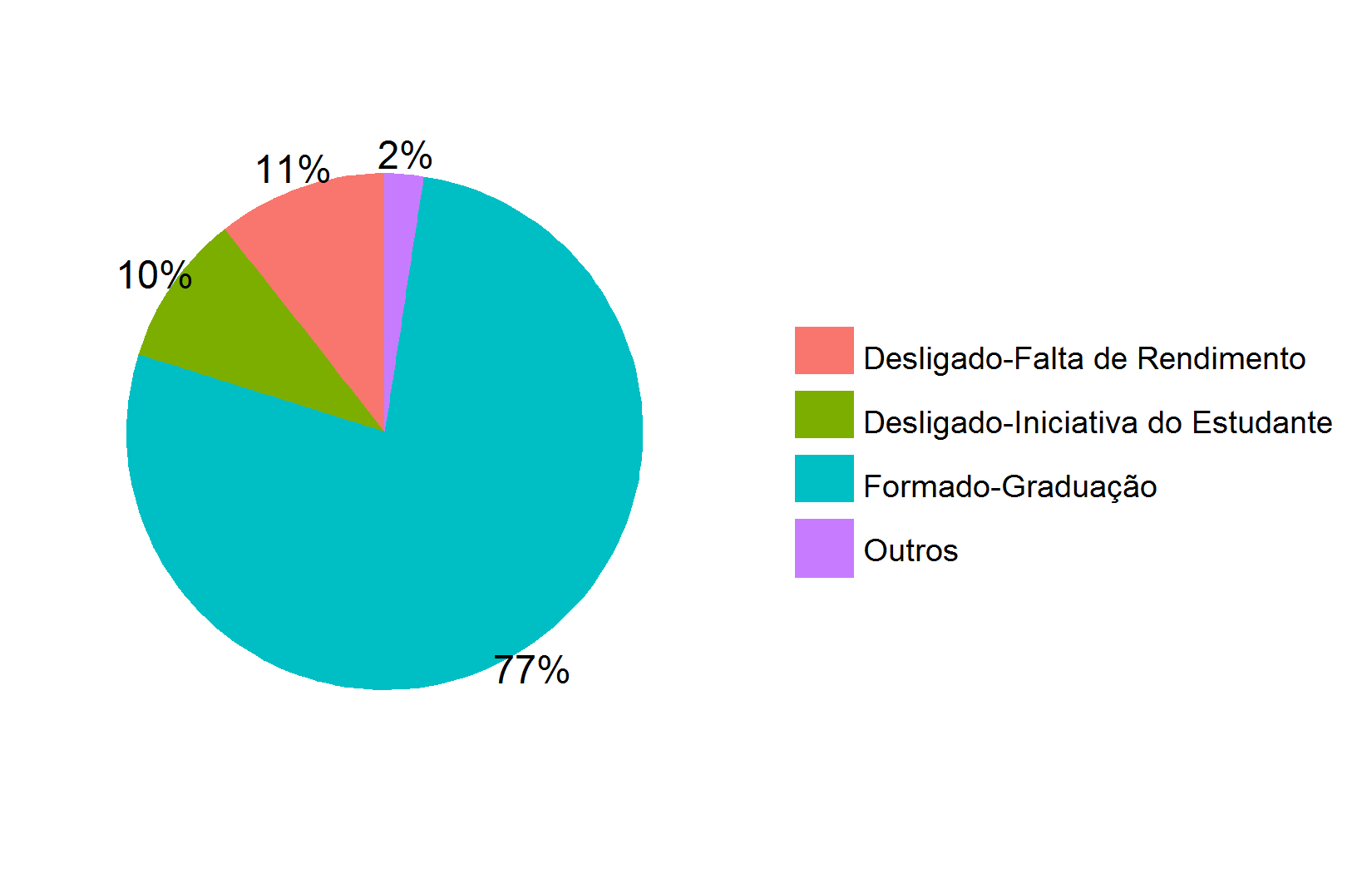 	Tabela 3 – Distribuição das remunerações dos formados por CNAE(1) (1) CNAE: Classificação Nacional de Atividades Econômicas	Tabela 4 – Distribuição das remunerações dos evadidos por CNAE(1) (1) CNAE: Classificação Nacional de Atividades EconômicasTabela 5 – Distribuição das remunerações por forma de saídaGráfico 2 – Distribuição das remunerações por forma de saída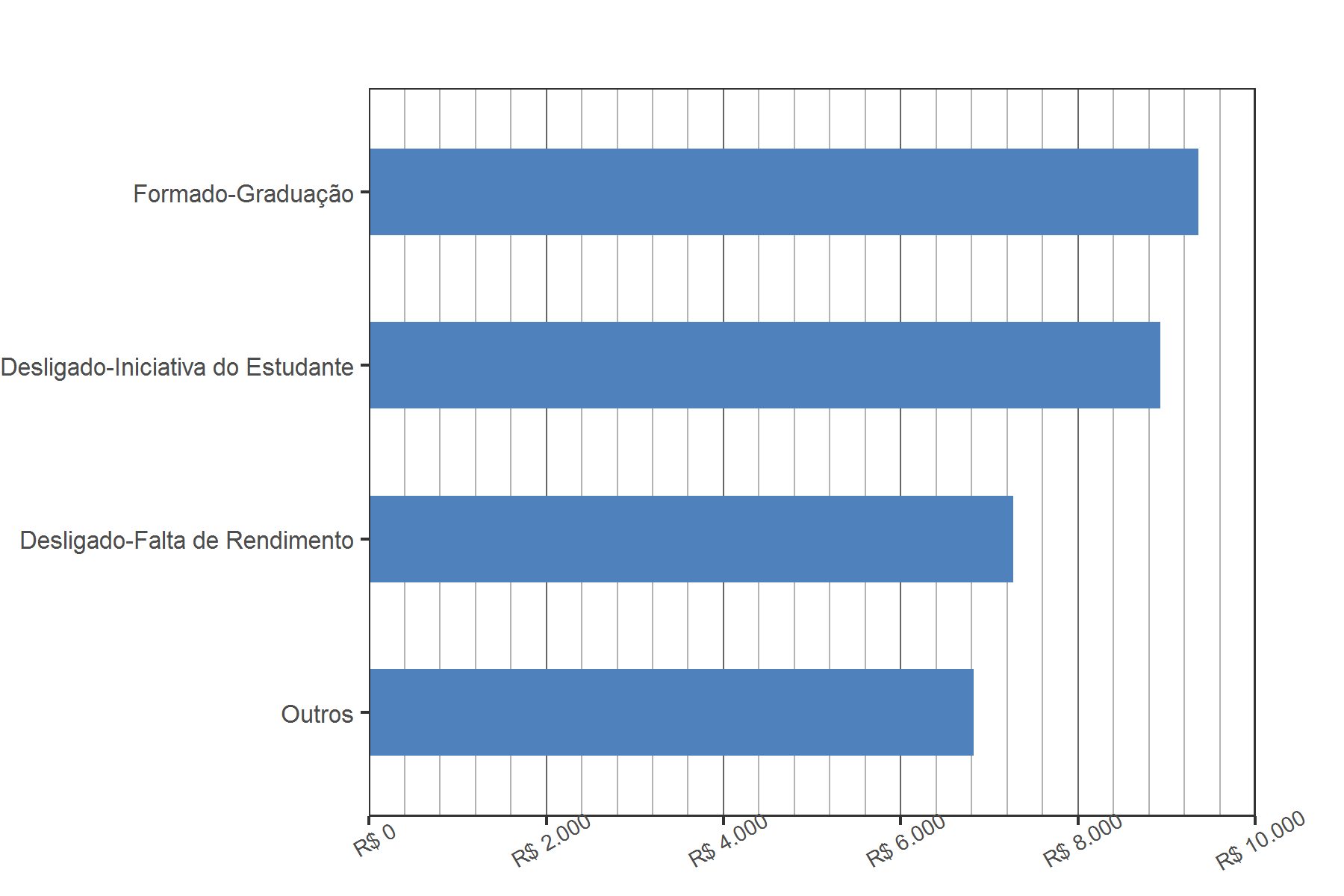 	Tabela 6 – Distribuição das remunerações dos formados por profissão	Tabela 7 – Distribuição das remunerações dos evadidos por profissãoGráfico 3 – Distribuição das remunerações dos formados por profissão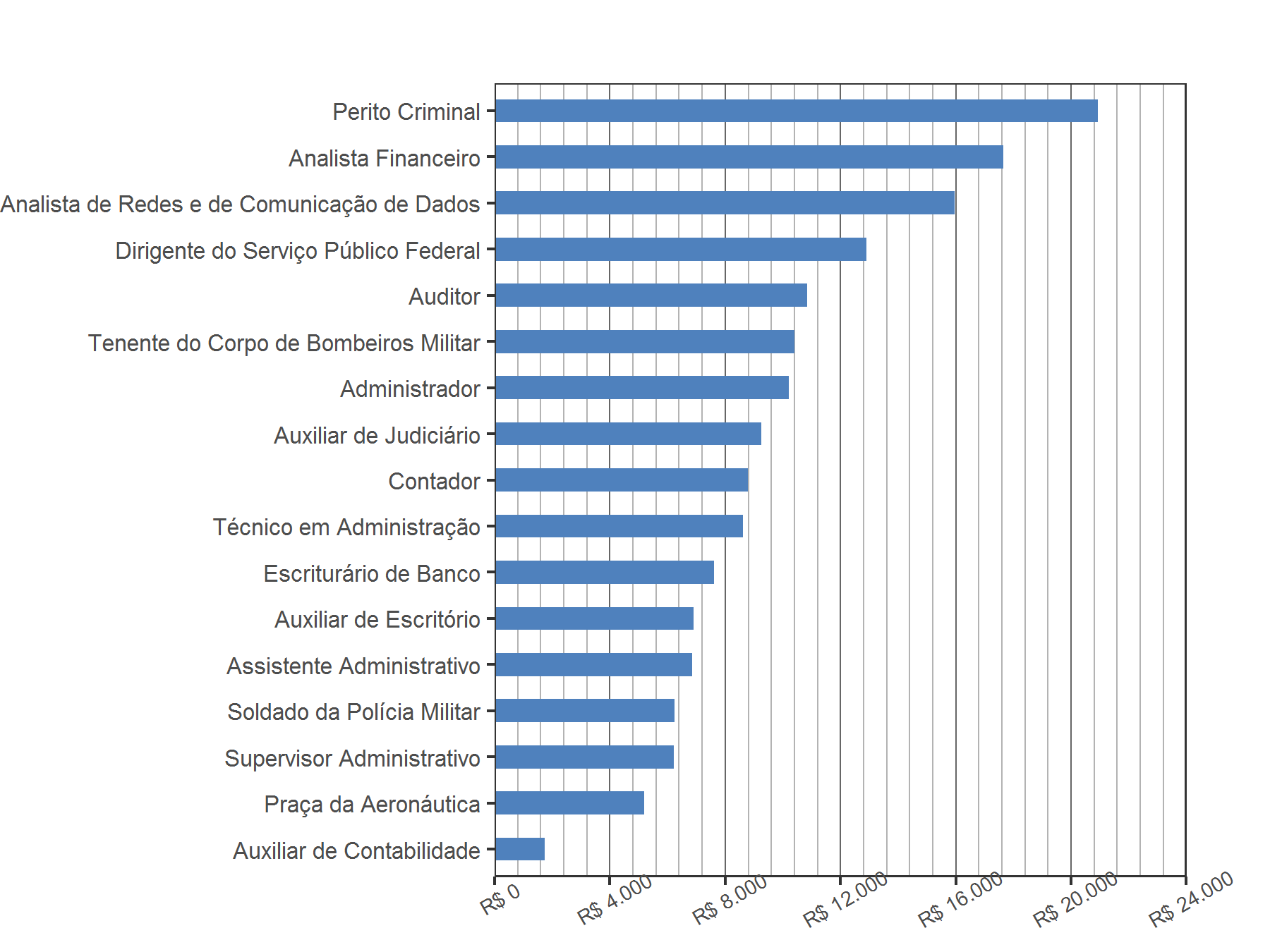 Tabela 8 – Distribuição das remunerações dos formados por RegiãoTabela 9 – Distribuição das remunerações dos formados por UFObservações: De todos os alunos formados, 93% trabalham no DF.Tabela 10 – Distribuição das remunerações por sexo e forma de saídaObservações: Os homens formados ganham, em média, 29% a mais do que as mulheres formadas.	Tabela 11 – Distribuição das remunerações dos formados por vínculo empregatício	Tabela 12 – Distribuição das remunerações dos evadidos por vínculo empregatícioObservações: A remuneração dos servidores públicos efetivos formados é, em média, 77% maior do que a remuneração dos empregados CLT formados.Gráfico 4 – Distribuição dos alunos formados, por vínculo empregatício, 2015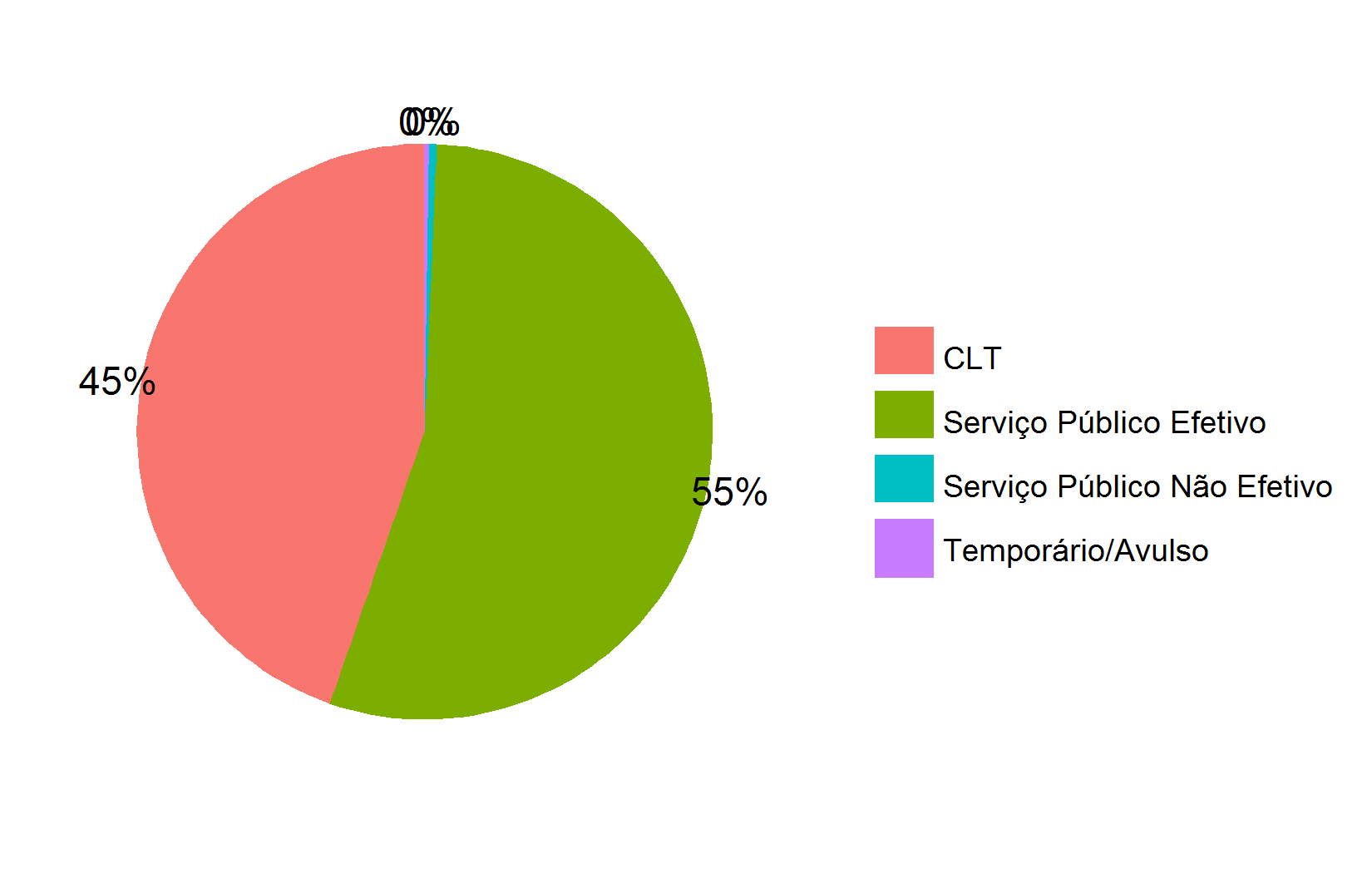 Tabela 13 – Distribuição das remunerações por turno do curso					                	 Gráfico 5 – Distribuição das remunerações por turno do curso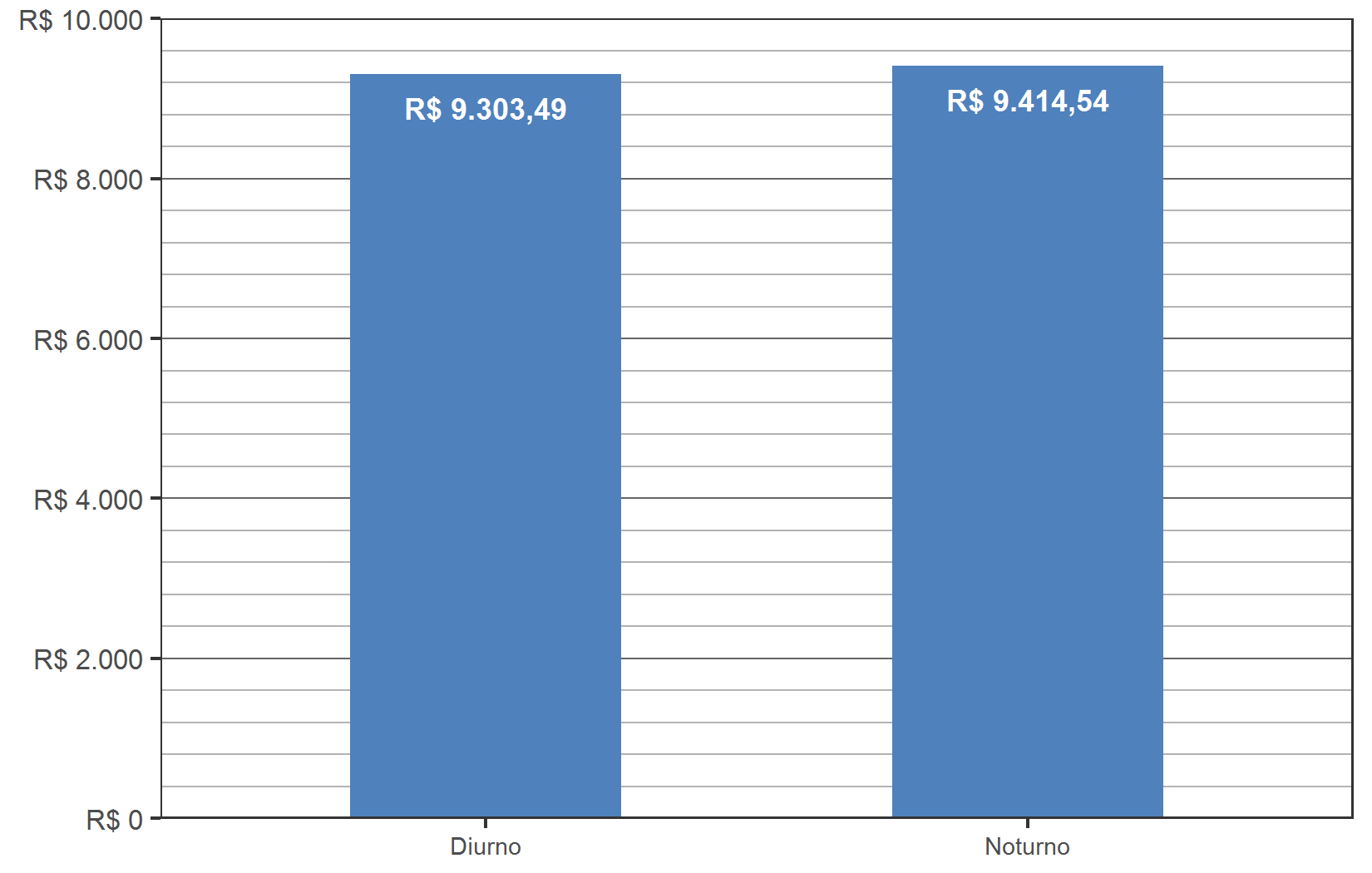 Tabela 14 – Distribuição das remunerações por egresso formados da UnB em relação aos profissionais do DF, 2015Gráfico 6 – Distribuição das remunerações por egresso UnB e trabalhador DF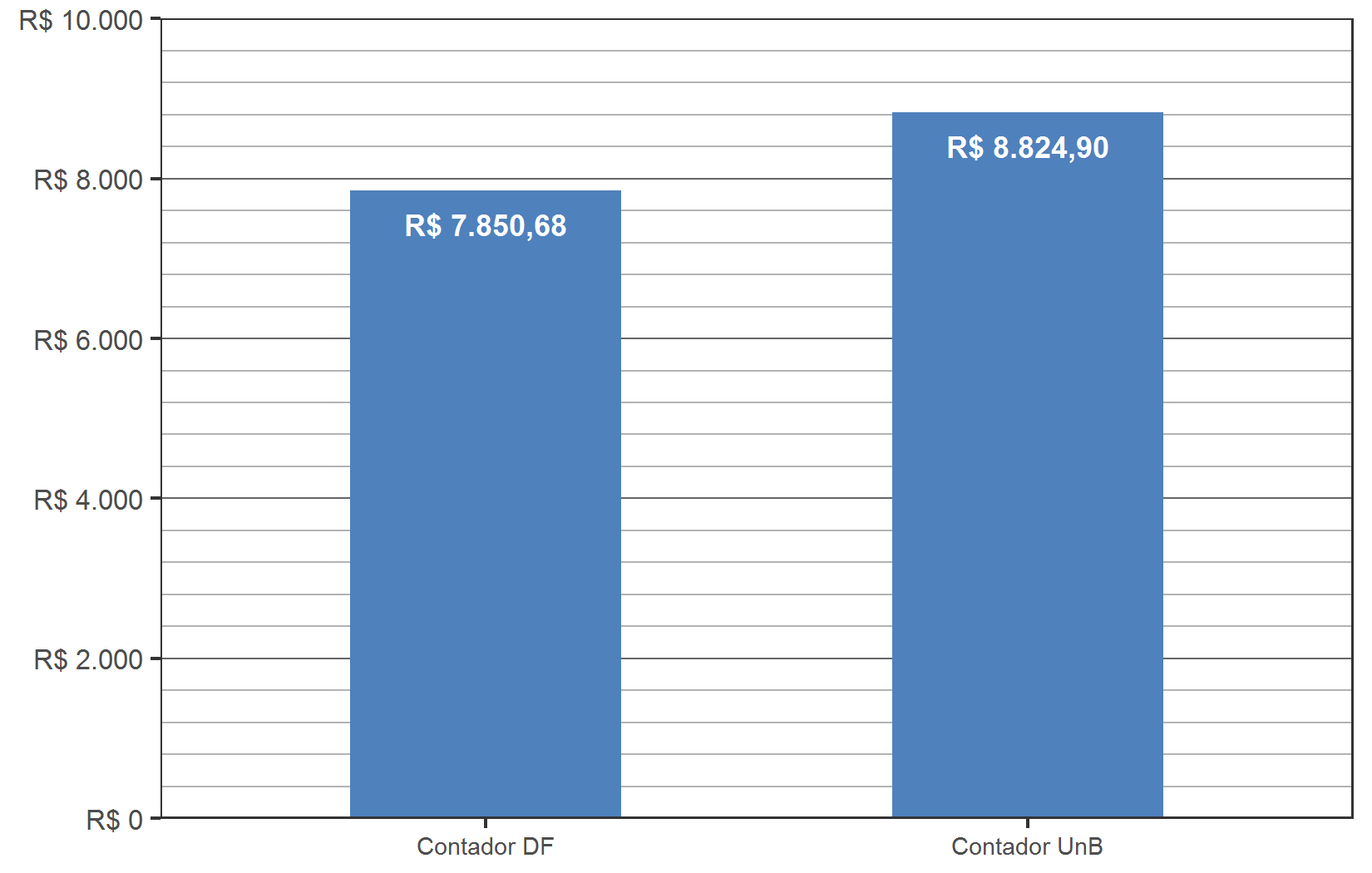 Tabela 15 - Distribuição da remuneração dos formados por ano de saída da UnBGráfico 7 – Distribuição das remunerações dos formados por ano de saída da UnB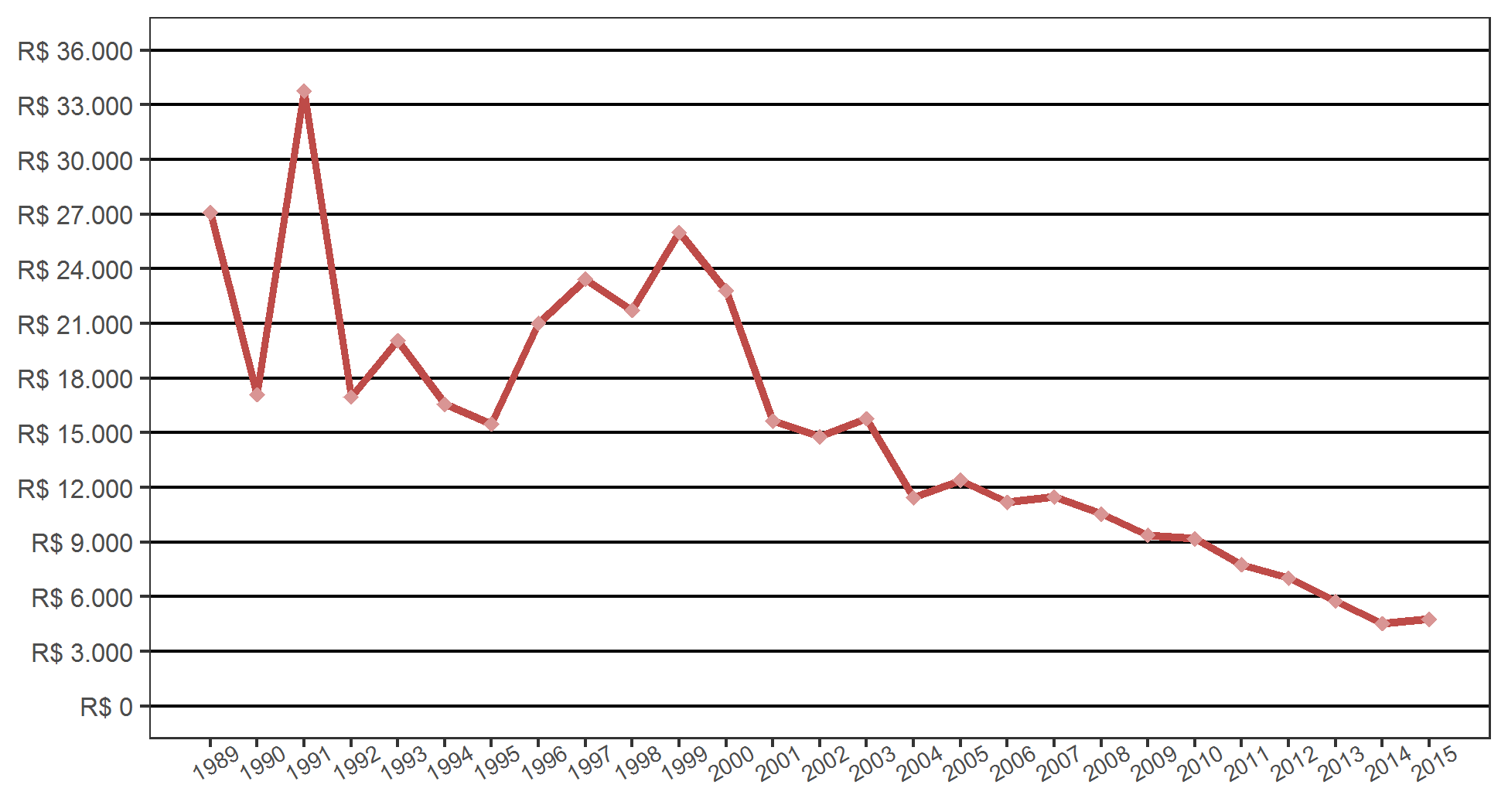 SexoDesligado-Falta de RendimentoDesligado-Iniciativa do EstudanteFormado-GraduaçãoOutrosTotalFeminino 37 45 44012 534Masculino126101 74725 999Total1631461187371533Faixa EtáriaDesligado-Falta de RendimentoDesligado-Iniciativa do EstudanteFormado-GraduaçãoOutrosTotalDe 19 a 24 anos 23 16  88 5 132De 25 a 29 anos 30 44 396 6 476De 30 a 34 anos 34 33 333 9 409De 35 a 39 anos 34 13 194 8 249De 40 a 44 anos 18 16  79 2 11545 anos ou mais 24 24  97 7 152Total1631461187371533CNAE Classe 2.0Remuneração FormadosQtd. 2015DP 2015CV 2015Administração Pública, Defesa e Seguridade SocialR$ 11.429,50632R$ 6.703,510,59Agricultura, Pecuária, Produção Florestal, Pesca e AgriculturaR$ 5.804,13  3R$ 3.218,110,55Água, Esgoto, Atividades de Gestão de Resíduos e DescontaminaçãoR$ 11.517,64  9R$ 6.900,160,60Alojamento e AlimentaçãoR$ 1.310,00  1R$ 0,000,00Atividades Administrativas e Serviços ComplementaresR$ 2.720,25 12R$ 1.688,900,62Atividades Financeiras, de Seguros e Serviços RelacionadosR$ 8.111,34292R$ 5.092,120,63Atividades ImobiliáriasR$ 1.750,93  1R$ 0,000,00Atividades Profissionais, Científicas e TécnicasR$ 3.942,85 79R$ 3.873,130,98Comércio; Reparação de Veículos Automotores e MotocicletasR$ 2.507,52 10R$ 2.039,000,81ConstruçãoR$ 9.856,86 20R$ 6.172,670,63EducaçãoR$ 5.173,56 37R$ 3.809,760,74Eletrecidade e GásR$ 10.236,24  8R$ 4.634,460,45Indústrias de TransformaçãoR$ 7.747,29  3R$ 5.140,270,66Indústrias ExtrativasR$ 23.614,72  1R$ 0,000,00Informação e ComunicaçãoR$ 5.868,19 24R$ 2.452,450,42Organismos Internacionais e Outras Instituições ExtraterritoriaisR$ 2.670,74  2R$ 441,220,17Outras Atividades de ServiçosR$ 6.365,89 23R$ 3.850,220,60Saúde Humana e Serviços SociaisR$ 6.164,98 10R$ 1.565,090,25Transporte, Armazenagem e CorreioR$ 7.451,56 20R$ 5.056,530,68CNAE Classe 2.0Remuneração EvadidosQtd. 2015DP 2015CV 2015Administração Pública, Defesa e Seguridade SocialR$ 9.595,58193R$ 6.452,200,67Agricultura, Pecuária, Produção Florestal, Pesca e AgriculturaR$ 1.576,00  1R$ 0,000,00Água, Esgoto, Atividades de Gestão de Resíduos e DescontaminaçãoR$ 10.679,99  1R$ 0,000,00Alojamento e AlimentaçãoR$ 978,00  6R$ 170,560,17Atividades Administrativas e Serviços ComplementaresR$ 1.582,93  8R$ 642,680,41Atividades Financeiras, de Seguros e Serviços RelacionadosR$ 8.884,82 66R$ 5.853,260,66Atividades ImobiliáriasR$ 837,89  1R$ 0,000,00Atividades Profissionais, Científicas e TécnicasR$ 2.590,72 23R$ 1.911,290,74Comércio; Reparação de Veículos Automotores e MotocicletasR$ 2.093,83  6R$ 1.596,690,76ConstruçãoR$ 3.765,65  6R$ 2.851,600,76EducaçãoR$ 4.001,79  9R$ 3.065,940,77Indústrias de TransformaçãoR$ 4.891,41  4R$ 2.638,750,54Informação e ComunicaçãoR$ 3.669,04  3R$ 905,320,25Outras Atividades de ServiçosR$ 3.087,99  7R$ 934,940,30Saúde Humana e Serviços SociaisR$ 2.197,99  3R$ 211,360,10Transporte, Armazenagem e CorreioR$ 9.066,08  9R$ 7.897,230,87Forma de saídaRemuneração 2015Qtd. 2015DP 2015CV 2015Desligado-Falta de RendimentoR$ 7.268,35 163R$ 5.788,200,80Desligado-Iniciativa do EstudanteR$ 8.930,77 146R$ 6.901,950,77Formado-GraduaçãoR$ 9.356,251187R$ 6.380,210,68OutrosR$ 6.823,59  37R$ 5.617,080,82ProfissãoRemuneração FormadosQtd.DP 2015CV 2015Perito CriminalR$ 20.933,23 12R$ 2.441,090,12Analista Financeiro (Instituições Financeiras)R$ 17.642,55 37R$ 7.449,980,42Analista de Redes e de Comunicação de DadosR$ 15.952,19 38R$ 4.295,480,27Dirigente do Serviço Público FederalR$ 12.899,31 75R$ 8.100,960,63Auditor (Contadores e Afins)R$ 10.840,42 74R$ 7.583,160,70Tenente do Corpo de Bombeiros MilitarR$ 10.407,29 12R$ 615,880,06AdministradorR$ 10.197,57 52R$ 4.830,850,47Auxiliar de JudiciárioR$ 9.259,15 35R$ 4.709,780,51ContadorR$ 8.785,29150R$ 4.593,630,52Técnico em AdministraçãoR$ 8.607,00 18R$ 2.378,850,28Escriturário de BancoR$ 7.623,89233R$ 4.405,070,58Auxiliar de EscritórioR$ 6.912,01 39R$ 6.457,780,93Assistente AdministrativoR$ 6.852,25133R$ 4.758,330,69Soldado da Polícia MilitarR$ 6.237,00 14R$ 1.381,840,22Supervisor AdministrativoR$ 6.218,06 12R$ 4.065,280,65Praça da AeronáuticaR$ 5.192,30 17R$ 1.583,870,31Auxiliar de ContabilidadeR$ 1.745,14 13R$ 475,550,27ProfissãoRemuneração EvadidosQtd.DP 2015CV 2015Auditor-fiscal da Receita FederalR$ 22.100,76 6R$ 2.166,580,10Analista Financeiro (Instituições Financeiras)R$ 17.964,08 6R$ 1.193,530,07Auditor (Contadores e Afins)R$ 14.808,0010R$ 6.734,590,45Dirigente do Serviço Público FederalR$ 12.960,8815R$ 10.862,360,84AdministradorR$ 11.406,91 8R$ 7.312,270,64Oficial do ExércitoR$ 11.391,07 7R$ 2.301,740,20Segundo Tenente de Polícia MilitarR$ 11.279,93 7R$ 2.656,000,24Escriturário de BancoR$ 8.510,7055R$ 5.624,110,66Auxiliar de JudiciárioR$ 8.084,2210R$ 1.216,120,15ContadorR$ 6.298,26 6R$ 3.425,920,54Praça do ExércitoR$ 6.167,6420R$ 4.793,770,78Soldado da Polícia MilitarR$ 6.132,27 5R$ 691,110,11Assistente AdministrativoR$ 5.493,7053R$ 4.940,980,90Supervisor AdministrativoR$ 5.293,48 5R$ 2.640,510,50Praça da AeronáuticaR$ 5.053,4113R$ 989,970,20Técnico em AdministraçãoR$ 4.676,23 6R$ 2.619,740,56Auxiliar de EscritórioR$ 2.699,2012R$ 2.010,260,74RegiãoRemuneração 2015Qtd. 2015DP 2015CV 2015Centro-OesteR$ 7.832,47  21R$ 6.481,500,83DFR$ 9.325,411102R$ 6.207,160,67NordesteR$ 10.707,37  17R$ 11.016,601,03NorteR$ 9.622,28   7R$ 7.051,400,73SudesteR$ 10.314,02  38R$ 8.196,030,79SulR$ 11.734,09   2R$ 12.848,391,09UFRemuneração 2015Qtd. 2015DP 2015CV 2015ALR$ 45.077,44   1R$ 0,000,00AMR$ 11.081,23   3R$ 7.910,310,71BAR$ 3.880,72   3R$ 3.038,110,78CER$ 14.601,97   3R$ 6.993,150,48DFR$ 9.325,411102R$ 6.207,160,67GOR$ 7.047,06  17R$ 6.620,430,94MAR$ 8.257,92   3R$ 8.632,891,05MGR$ 8.015,02   8R$ 7.088,870,88MTR$ 11.170,50   4R$ 5.287,010,47PAR$ 6.769,02   2R$ 7.163,831,06PBR$ 1.564,93   1R$ 0,000,00PER$ 5.340,59   2R$ 317,460,06PIR$ 9.018,51   1R$ 0,000,00PRR$ 20.819,27   1R$ 0,000,00RJR$ 13.766,21  14R$ 10.772,080,78RNR$ 16.642,78   2R$ 2.126,400,13SCR$ 2.648,90   1R$ 0,000,00SER$ 2.175,81   1R$ 0,000,00SPR$ 8.442,86  16R$ 4.899,420,58TOR$ 10.287,12   2R$ 9.915,400,96SexoRemuneração 2015Qtd. 2015DP 2015CV 2015Feminino EvadidoR$ 5.888,74 94R$ 4.381,150,74Feminino FormadoR$ 7.916,87440R$ 5.237,490,66Masculino EvadidoR$ 8.680,81252R$ 6.743,690,78Masculino FormadoR$ 10.204,08747R$ 6.828,790,67VínculoRemuneração FormadosQtd. 2015DP 2015CV 2015CLTR$ 6.590,33530R$ 4.545,990,69Serviço Público EfetivoR$ 11.637,29649R$ 6.727,670,58Serviço Público Não EfetivoR$ 9.312,04  5R$ 11.339,481,22Temporário/AvulsoR$ 4.611,85  3R$ 1.315,820,29VínculoRemuneração EvadidosQtd. 2015DP 2015CV 2015CLTR$ 5.505,63142R$ 5.127,860,93OutrosR$ 1.576,00  1R$ 0,000,00Serviço Público EfetivoR$ 9.744,17194R$ 6.353,870,65Serviço Público Não EfetivoR$ 8.460,12  7R$ 10.579,761,25Temporário/AvulsoR$ 4.070,76  2R$ 4.180,451,03TurnoRemuneração FormadosQtd.DP 2015CV 2015DiurnoR$ 9.303,49623R$ 6.043,910,65NoturnoR$ 9.414,54564R$ 6.737,150,72CategoriaRemuneração 2015Qtd. 2015DP 2015CV 2015Contador DFR$ 7.850,682785R$ 6.484,720,83Contador UnBR$ 8.824,90 138R$ 4.656,510,53AnoRemuneraçãoQtd.DP 2015CV 20151989R$ 27.092,78  1R$ 0,000,001990R$ 17.100,42  2R$ 639,440,041991R$ 33.763,00  1R$ 0,000,001992R$ 16.964,35  4R$ 8.819,400,521993R$ 20.047,90  4R$ 9.271,090,461994R$ 16.569,20  5R$ 7.134,320,431995R$ 15.477,86  4R$ 7.488,550,481996R$ 21.019,62  5R$ 7.765,270,371997R$ 23.438,47  1R$ 0,000,001998R$ 21.733,46  1R$ 0,000,001999R$ 25.993,46  6R$ 20.767,430,802000R$ 22.795,09  7R$ 12.253,830,542001R$ 15.637,52 23R$ 7.047,010,452002R$ 14.788,74 23R$ 7.058,230,482003R$ 15.775,58 22R$ 7.683,530,492004R$ 11.442,26 23R$ 5.912,040,522005R$ 12.398,05 47R$ 6.061,530,492006R$ 11.176,91 85R$ 5.513,560,492007R$ 11.481,18123R$ 6.005,160,522008R$ 10.540,31122R$ 4.755,420,452009R$ 9.380,32 95R$ 5.021,330,542010R$ 9.180,10 86R$ 5.038,650,552011R$ 7.761,59112R$ 3.945,430,512012R$ 7.016,25111R$ 3.724,420,532013R$ 5.756,40101R$ 3.471,770,602014R$ 4.530,38 99R$ 3.746,470,832015R$ 4.766,20 74R$ 5.216,811,09